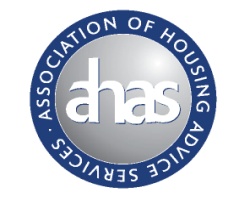 AHASAGM 18 March 2015Camden Town Hall – Council Chamber – Judd Street – WC1H JUMinutes of last meetingElectionsReport back Future workAHAS General Meeting 18 March 2015IntroductionsUpdate and discussion on implementation of B/B nightly limits (Chatham House rules will apply) Ieuan ApRees – West London Region CoordinatorUniversal CreditLegal UpdatesNews and views roundupAOB